Summer 2024 Boys & Girls Club CalendarGAGE ELEMENTARYHours of Operation: 8am-5pm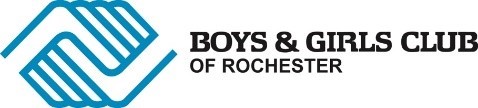 Notes: Club Closed June 3-14th. Summer begins June 17th. Notes: Club Closed July 4th and 5th for Holiday. Notes: Summer Program Ends August 16th.June 2024June 2024June 2024June 2024June 2024June 2024June 2024SMTWTh.FS34567101112131417181920212425262728July 2024July 2024July 2024July 2024July 2024July 2024July 2024SMTWThFS123458910111215161718192223242526293031August 2024August 2024August 2024August 2024August 2024August 2024August 2024SMTWThFS1256789121314151619202122232627282930